Alpha or Gamma-Hemolytic Streptococci on BAP Flowchart       			* = Note the odor without sniffing the BAP.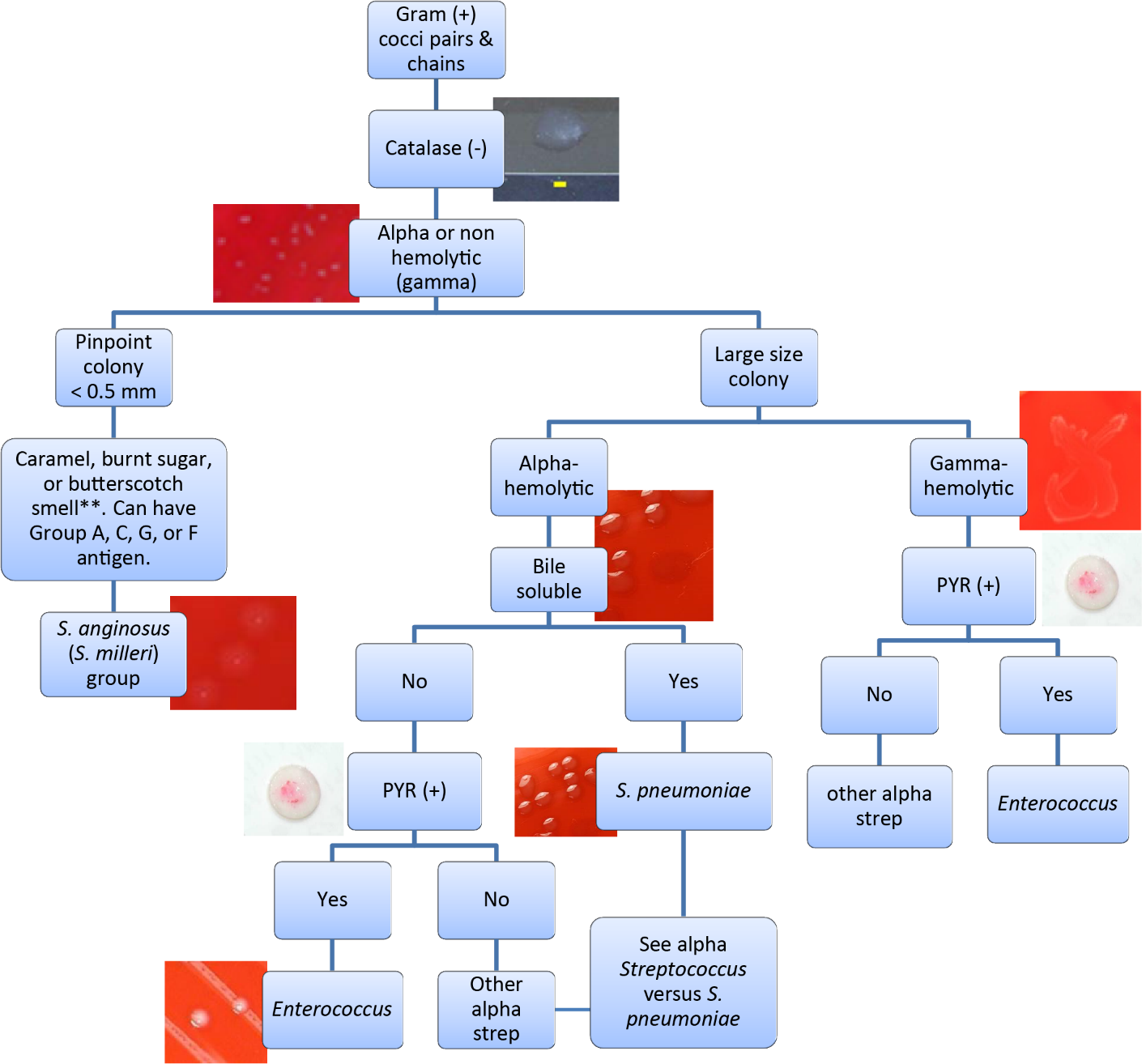 